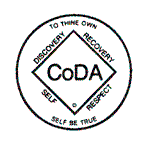 CoDA Service Conference 2019Committee ReportCommittee: Service Structure (SSC)		 Date: 7/28/19Members:Active:Evie S, CT, ChairDave S, PALeo C, CTSara J, AZPrevious member who resignedScott R, AZLast year's Committee Goals and Accomplishments towards those goals:Recruit new membersScott R from Arizona joined the committee at last year’s CSC. Unfortunately he resigned during the year due to family illness prioritiesUpdate the FSM in a timely manner with all approved CSC motionsFellowship Service Manual (FSM) was updated and sent for review within 2 weeks of the end of the CSC/ICC. Continue to identify service structure problem areas and work with others to attempt to improve3 of our members joined the Restructure Ad-Hoc Committee Continued to make corrections and improvements to other parts of the FSMWork with the Events Committee to update Part 4 of the FSM, Service Conference ProceduresWorked with Florence of Events on revising Part 4 of the Fellowship Service Manual, Service Conference Procedures. We are grateful to Florence for all her work.To coincide with current CSC proceduresTo eliminate duplication of informationTo simplify instructions as much as possible Develop new proposed 12 Service Concepts (both long and short forms) that focus on service at all levels, not just on service at the CoDA, Inc. level Developed the first part of a new version of the 12 Service ConceptsShorter than current versionDetailed explanations will be developed next yearMore focused across the Fellowship, not just at the world levelUpdate the Communications within CoDA section of Part 1 of the FSM, Structure and General InformationPostponed until next year due to other prioritiesContinue monthly con callsMet at least every other month earlier in the yearMet twice a month April to June to prepare for CSCOther accomplishments:Worked with a variety of other committees and work groups on various different itemsModified both versions of the CoDA Welcome based on a motion that passed at CSC Determined what content will be included in the initial version of the SSC page on the CoDA.org websiteDeveloped and submitted 5 CSC motions with 3 supporting documents.Goals for next year:Recruit new membersAnnounce at CSCFlyer at CSCAdd recruitment request to the SSC page of the websiteLook for other opportunitiesUpdate the FSM in a timely manner with all approved CSC motionsHave all parts of the FSM updated with CSC motions within 2 weeks of end of CSC/ICCUpdate the Communications within CoDA section of Part 1 of the FSM, Structure and General InformationAssign responsibility to a sub-committeeHave group develop planImplement the planDevelop detailed explanations to support each of the new 12 Service ConceptsContinue to identify and work with others to improve service structureStay connected to the Structure Adhoc CommitteeCorrect FSM when errors are identifiedContinue monthly con calls